Прохождение программы в 6 классе по  внеурочной деятельности«ФИНАНСОВАЯ ГРАМОТНОСТЬ»в период реализации обучения с использованием дистанционных технологий.ДатаТемаРекомендации, заданиеФорма отчётаСрок сдачи работы13.04.2020 Учебные мини-проекты «Страхование»Рекомендации:Рассмотреть таблицу и обсудить с родителями, какими видами страхования пользуется ваша семья и почему?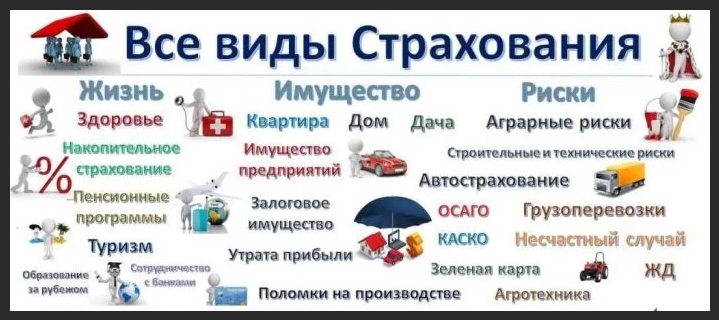 20.042020 Обобщение результатов изучения раздела «Риски потери денег и имущества и как человек может от этого защититься»Рекомендации: Рассмотреть таблицу и обсудить с родителями,  как защитить свои деньги.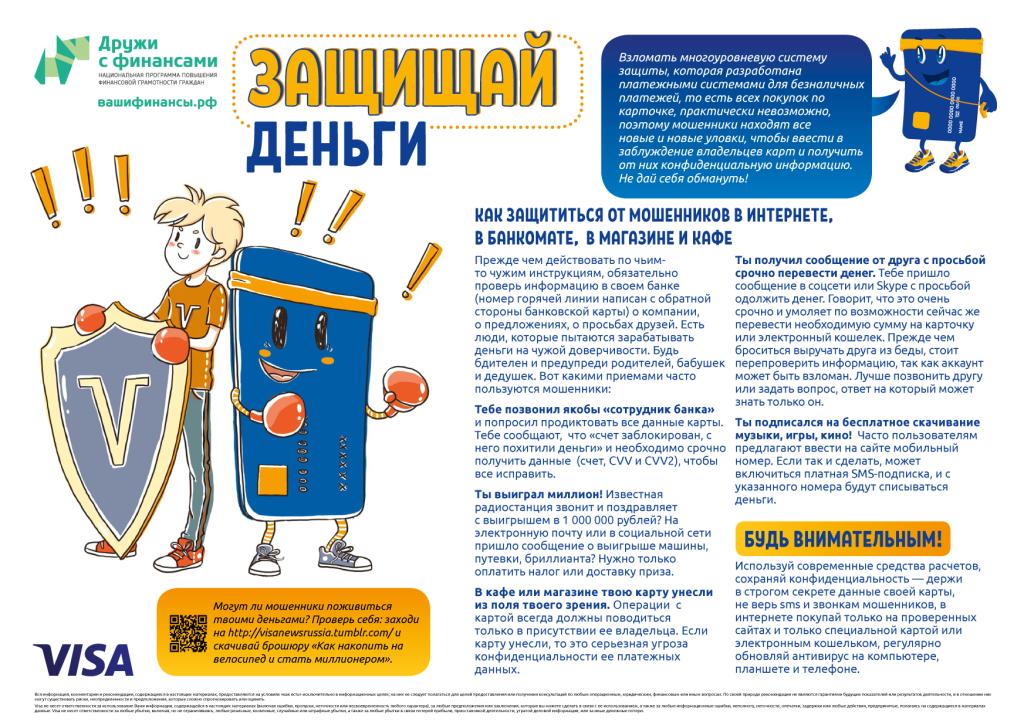 27.04.2020Презентация портфолио «Риски потери денег и имущества и как человек может от этого защититься»Рекомендации: Рассмотреть таблицу и обсудить с родителями, как не тратить деньги зря.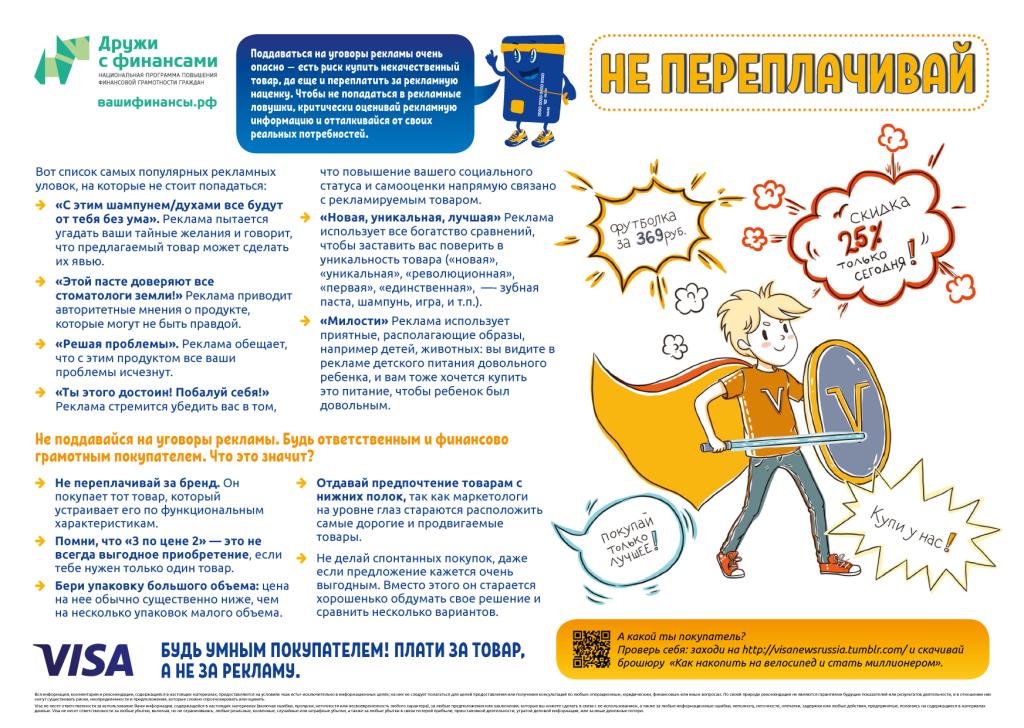 